          Если вы подозреваете, что ваш ребенок попал под влияние экстремистской организации, не паникуйте, но действуйте быстро и решительно: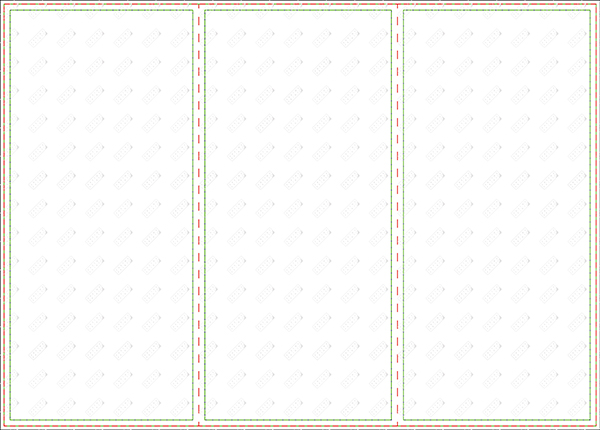 Не осуждайте категорически увлечение подростка, идеологию группы – такая манера точно натолкнет на протест. Попытайтесь выяснить причину экстремистского настроения, аккуратно обсудите, зачем ему это нужно. Начните «контрпропаганду». Основой «контрпропаганды» должен стать тезис, что человек сможет гораздо больше сделать в своей жизни, если он будет учиться дальше и как можно лучше, став, таким образом, профессионалом и авторитетом в обществе. Приводите больше примеров из истории и личной жизни о событиях, когда люди разных национальностей и рас вместе добивались определенных целей.  Обязательным условием такого общения должны быть мягкость и ненавязчивость. Ограничьте общение подростка со знакомыми, оказывающими на него негативное влияние, попытайтесь изолировать от лидера группы. Обратитесь за психологической поддержкой по общероссийскому телефону доверия: 8-800-2000-122 (бесплатно с любого телефона, экстренная психологическая помощь несовершеннолетним и их родителям).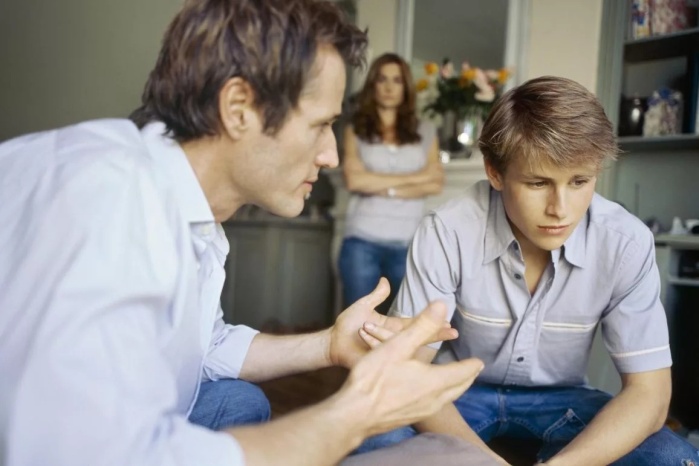 Рекомендации для родителейПоощряйте в подростке независимость и ответственность.Открыто обсуждайте семейные и внутренние проблемы детей.Обязательно содействуйте преодолению препятствий.Разговаривайте с подростком о событиях прошедшего дня, будьте в курсе пережитых им моментов, серьёзно воспринимайте разговоры о встревоживших подростка обстоятельствах, в том числе о фактах применения насилия.Помните о необходимости общения с учителем подростка по поводу того, как он себя ведёт и как он общается со сверстниками.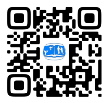 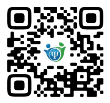 https://vk.com/cppmisp  https://vk.com/cppmisp_kp                              http://cppmisp.ucoz.comМУДО «Центр психолого-педагогической, медицинской и социальной помощи»г. Сыктывкар ул. Чкалова д.24Тел. 24-10-82г. Сыктывкар ул. Космонавтов д.14 каб.110Тел.62-94-55Муниципальное учреждение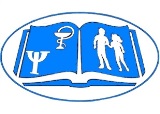 дополнительного образования«Центр психолого-педагогической,медицинской и социальнойпомощи»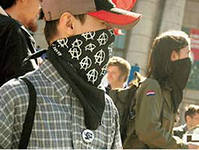 Как уберечь детей от вредного воздействия экстремистской идеологии?Памятка для родителей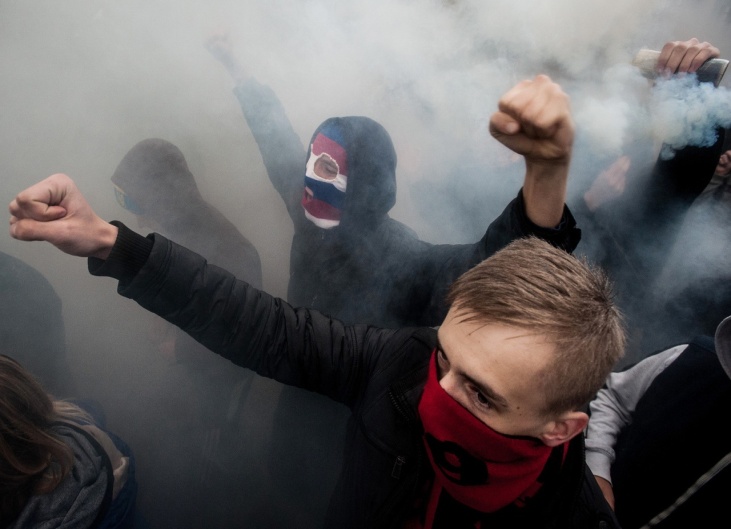              Основной «группой риска» для пропаганды экстремистов является молодежь как наиболее чуткая социальная прослойка, причем молодежь подросткового возраста, начиная примерно с 13 лет – в эту пору начинается становление человека как самостоятельной личности.         Мотивами вступления в  экстремистскую группу являются направление на активную деятельность, стремление к индивидуальному самовыражению и общению с людьми, разделяющими их убеждения, ориентация на агрессивное поведение, а также стремление выразить протест и почувствовать свою независимость.          Важно помнить, что попадание подростка под влияние экстремистской группы легче предупредить, чем впоследствии бороться с этой проблемой.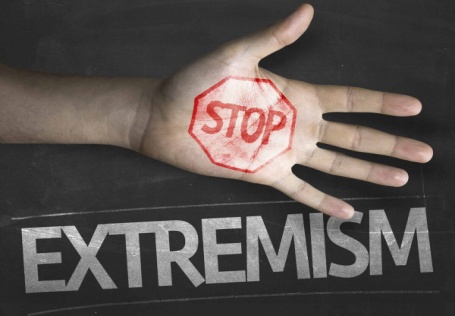         Несколько простых правил, которые помогут существенно снизить риск попадания ребенка под влияние пропаганды экстремистов:Разговаривайте с ребенком. Вы должны знать, с кем он общается, как проводит время и что его волнует. Обсуждайте политическую, социальную и экономическую обстановку в мире, межэтнические отношения. Подростку трудно разобраться в хитросплетениях мирового социума и экстремистские группы зачастую пользуются этим, трактуя определенные события в пользу своей идеологии. Обеспечьте досуг ребенка. Спортивные секции, кружки по интересам, общественные организации, военно-патриотические клубы дадут возможность для самореализации и самовыражения подростка, значительно расширят круг общения. Контролируйте информацию, которую получает ребенок. Обращайте внимание, какие передачи смотрит, какие книги читает, на каких сайтах бывает. СМИ является мощным орудием в пропаганде экстремистов.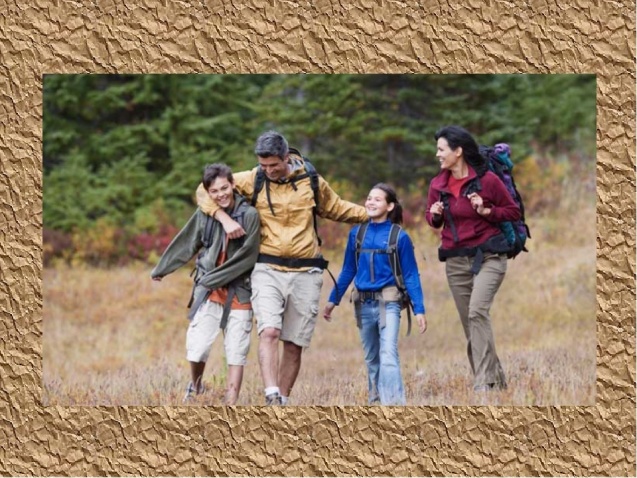 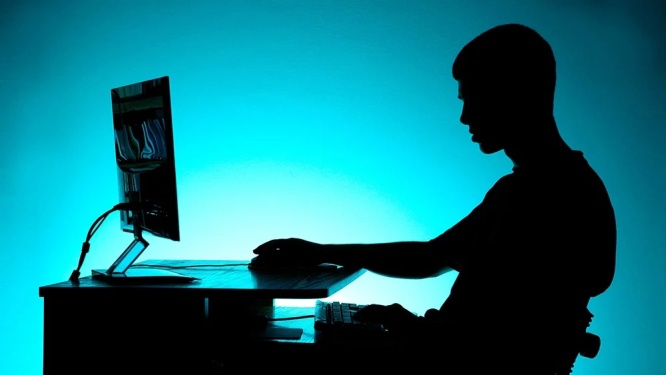 Основные признаки того, что молодой человек (девушка) начинают подпадать под влияние экстремистской идеологии:   на компьютере оказывается много сохраненных ссылок или файлов с текстами, роликами или изображениями экстремистско-политического или социально-экстремистского содержания;он (она) проводит много времени за компьютером или самообразованием по вопросам, не относящимся к школьному обучению, художественной литературе, фильмам, компьютерным играм; резкое увеличение числа разговоров на политические и социальные темы, в ходе которых высказываются крайние суждения с признаками нетерпимости;псевдонимы в Интернете, пароли и т.п. носят экстремистский и политический характер. 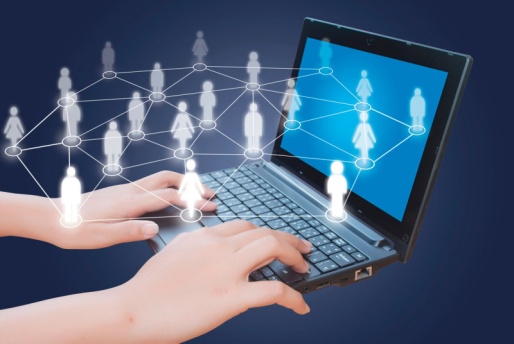 